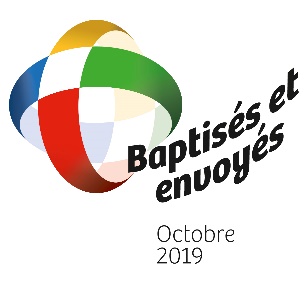 Communiqué aux médias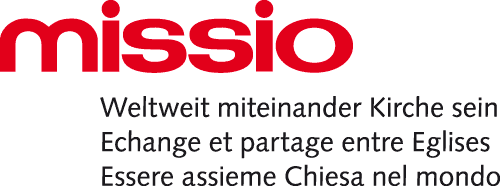 MOIS MISSIONNAIRE EXTRAORDINAIRE D’OCTOBRE 2019Un forum missionnaire réunit des acteurs de l’Église à FribourgFribourg, le 6 mars 2019 – Un forum missionnaire a réuni une vingtaine de personnes le mardi 5 mars au siège de la Conférence des évêques suisses (CES) à Fribourg. Ce forum, qui a eu lieu sur l’initiative du groupe de travail pour la préparation du Mois missionnaire extraordinaire d’octobre 2019, a permis d’informer les personnes présentes de l’avancée des projets et de partager leurs idées en vue du Mois missionnaire extraordinaire. Les temps forts du mois d’octobre 2019 ont également été présentés par les coordinateurs engagés pour le Mois missionnaire extraordinaire. Ce mois, qui a été proclamé par le pape François en vue de renforcer la conscience missionnaire de l’Église, aura lieu dans le monde entier et a pour thème « Baptisés et envoyés : l’Église du Christ en mission dans le monde ».Le Mois missionnaire extraordinaire d’octobre 2019, proclamé par le Pape François en 2017, met en œuvre l’un des mots clés qui caractérisent le pontificat de ce Pape, comme l’a expliqué aux participants le diacre Martin Brunner-Artho, directeur de Missio Suisse, en ouverture du forum. Tout comme la « Joie de l’Évangile » et l’année de la Miséricorde, la mission s’inscrit comme l’envoi de toute l’Église. La mission est un défi, aussi bien pour chaque individu que pour les communautés. Le Mois missionnaire extraordinaire sera célébré ainsi tant au niveau mondial que local. Les Eglises locales et les œuvres missionnaires sont d’ailleurs appelées à travailler ensemble sur le terrain.Trois temps forts en octobreLa coordinatrice alémanique du Mois missionnaire extraordinaire, Mme Aleksandra Pytel, a présenté à la vingtaine de participants les trois grands temps forts du mois d’octobre :Une cérémonie d’ouverture aura lieu le 1er octobre, au baptistère de Riva San Vitale au Tessin. Ce baptistère dédié à Jean-Baptiste est le plus ancien édifice chrétien conservé de Suisse. Avec la cérémonie d’ouverture en ce lieu historiquement important, tous les fidèles seront invités à prendre conscience de leur baptême et à le vivre chaque jour.La célébration du Dimanche de la Mission universelle, le 20 octobre, sera placée, comme tout le mois, sous le thème « baptisé et envoyé ». En ce dimanche, l’envoi des chrétiens dans le monde, ici et ailleurs, est particulièrement souligné tout comme l'aspect de solidarité de l'Église universelle.Une cérémonie d’envoi conclura le Mois missionnaire extraordinaire. Cette célébration sera centrée sur l'envoi en mission et aura pour but de confirmer que la mission de l’Église n'est pas terminée, qu’elle va au-delà du Mois missionnaire. Le lieu et la forme que prendra cette célébration seront annoncés ultérieurement.Quatre dimensions du Mois missionnaire extraordinaireAvant de donner la parole aux différents acteurs présents, M. Matthias Rambaud, coordinateur pour la Suisse romande, a présenté les quatre grandes dimensions proposées aux diocèses par le Saint-Siège : la rencontre personnelle avec Jésus, le témoignage, la formation et la solidarité missionnaire. Pour la mise en œuvre de ces quatre dimensions, des outils et du matériel seront mis à la disposition des paroisses. Par exemple, des témoins de la mission de l'Église seront présentés, pas seulement des personnages historiques, mais aussi des chrétiens d’ici et d’ailleurs vivent leur foi de manière convaincante. Enfin, la solidarité est une part importante du Mois missionnaire car les communautés ou diocèses les plus pauvres de l’Église universelle doivent être soutenus dans leurs besoins.Les diocèses, les paroisses et les communautés sont invités à mobiliser leurs communautés et à être en lien avec les baptisés du monde entier, mais aussi à proposer de manière renouvelée l’Évangile aux femmes et aux hommes d’aujourd’hui. Ces différentes initiatives peuvent être annoncées auprès des coordinateurs pour le Mois missionnaire extraordinaire ; le site web dédié (www.baptisesetenvoyes.ch) permettra de lier les différentes actions entre elles.Contacts avec les médias :Mgr Jean-Marie Lovey Rue de la Tour 12Case postale1950 Sion 2jmeveque.sion@cath-vs.ch027 329 18 18Martin Brunner-Artho – Directeur
Missio – Œuvres pontificales missionnairesRoute de la Vignettaz 48 - 1700 Fribourg – www.missio.ch martin.brunner@missio.ch025 425 55 70 (81) – 079 295 58 89Matthias Rambaud 					Aleksandra PytelCoordinateur Suisse romande			Coordinatrice Suisse allemandeMois missionnaire extraordinaire 2019		Mois missionnaire extraordinaire 2019matthias@baptisesetenvoyes.ch 			aleksandra@getauftundgesandt.ch 076 447 11 91						078 911 31 50Liens : Liens pour télécharger le communiqué, le logo du Mois missionnaire extraordinaire et les photos du forum :www.missio.ch/fr/eglise-universelle/mois-missionnaire-extraordinaire-2019 Liens généraux :www.october2019.va/en (site international)www.baptisesetenvoyes.ch (site suisse)Informations complémentaires : Un groupe de travail pour renforcer la conscience de la missionAfin de préparer le Mois Missionnaire extraordinaire, un groupe de travail a été créé autour de la CES et regroupe divers acteurs de la mission. Ce groupe est présidé par Mgr Jean-Marie Lovey de la Conférence des évêques suisses (CES), et composé de Mgr Jean Scarcella, responsable du dicastère Mission de la CES, Toni Kurmann, représentant de la commission pastorale de la CES, Martin Iten, représentant de la commission médias de la CES, Martin Brunner, directeur de Missio, Urban Fink, directeur de la Mission Intérieure, Sylvie Roman, coordinatrice du bureau romand de Missio et Hortense Gianini, chargée de communication à Missio.Un nouvel élan pour la missio ad gentesLe pape François a proclamé le 22 octobre 2017 un « mois missionnaire extraordinaire » et a mandaté les Œuvres pontificales missionnaires pour animer ce mois. « Je décrète un Mois missionnaire extraordinaire en octobre 2019, afin de susciter une plus grande prise de conscience de la missio ad gentes et de reprendre avec un nouvel élan la transformation missionnaire de la vie et de la pastorale », a déclaré le Saint Père. 